1. Patient dataInsurance number: ………………………………Name: ……………………………………………..Date of birth: ……………………………………..Contact number: …………………………………Gender: 	Female / MaleEthnicity/Race: White / Black / Indian / Asian / Other: …….Date of questioning: ………………………………(year/month/day)2. Details from the medical history 2.1 LifestyleSmoking:		yes / noif yes:	amount (cigarettes/day): ………………………..For how many years?…………………………if not: Did you smoke earlier?		yes / noif yes:	amount (pcs/occasion): ………………………………… For how many years? ………………………………………How long ago did you stop smoking? ……………………………….Alcohol consumption: 		yes / noif yes:	frequency: occasionally/monthly/weekly/dailyamount (g/day):………………………………… since when? (years):…………………………. 	Alcohol consumption in the last 2 weeks: …………………..if not:Did you drink alcohol earlier?		yes / noif yes:	frequency: 	occasionally/monthly/weekly/dailyamount (g/occasion):………………………………… For how many years?………………………………………How long ago did you stop drinking alcohol?..........................Guide for estimation of the amount:1 dl beer (4.5 vol. %) = ~3.5 g alcohol	1 dl wine (12.5 vol. %) = ~10 g alcohol	1 dl hard drink (50 vol. %) = ~40 g alcoholDrug abuse: 		yes / no       Prescribed medication should not be included here.if yes: 	type of drug: …………………………………….amount: ………………………………………….for how many years:……………………………Diet:		yes / no if yes: diabetic / gluten-free / vegetarian / paleolit / lactose-free / other:………… (többször választható)Physical activity: none / occasionally / regularly / intensely*	if ocassionally / regularly / intensely: Types of exercise:  house work / work in the garden / walking / running / jogging / swimming / aerobic / dancing / cycling / weight lifting / other:………… (többször választható)* None: no exercise or exercise for < 3 hours/week for < 2 yearsOccasionally: < 3 hours/week for >= 2 yearsRegularly: > 3 hours/week for >= 2 yearsIntensely: > 7 hours/week for>= 2 yearsJob:	Does (Did, if pensioner) it involve physical activity?
No / Yes, walking. / Yes, weight lifting. / Yes, other hard work. (többször választható)What is the highest grade or level of school you have completed or the highest degree you have received?never attended / kindergarten only / 1st Grade / 2nd Grade / 3rd Grade / 4th Grade / 5th Grade / 6th Grade / 7th Grade / 8th Grade / 9th Grade / 10th Grade / 11th Grade / 12th Grade, no diploma / High school graduate / Some college, no degree / Ged or equivalent / Associate degree: occupational, technical or vocational program / Associate degree: academic program / Bachelor’s Degree (example: Ba, Ab, Bs, Bba) / Master’s Degree (example: Ma, Ms, Meng, Med, Mba) / Professional School Degree (example: Phd, Edd) / Refused to answer /  don’t know (többször választható)2.2 ComorbiditiesAllergies:				yes / noif yes: specify: inhalative / other nutrition / drug / eczema / otherDiabetes mellitus: 			yes/noif yes:  type I. / type II / type III. / MODY	 	date of diagnosis (date: year)……………………………….Hypertension:	yes / noif yes:	since when (year):…………………………………...Cancerous disease: 	yes / no / no dataif yes: type of tumor: brain / thyroid / lung / breast / oral cavity / esophagus /stomach / colon / pancreas / liver / prostate / kidney / bladder / ovary / otherThromboembolic events in history:	yes / noif yes:	deep vein thrombosis:		yes / noif yes:		date:…………….(year/month/day) 
					(többször hozzáadható)pulmonary embolism:		yes / noif yes:		date:…………….(year/month/day) 
					(többször hozzáadható)repeated miscarriages or stillbirths:	yes / noif yes:		date:…………….(year/month/day) 
					(többször hozzáadható)stroke:					yes / noif yes:		date:…………….(year/month/day) 
					(többször hozzáadható)myocardial infarction:		yes / noif yes:		date:…………….(year/month/day) 
					(többször hozzáadható)Autoimmunity in history:	yes /noif yes:	systemic / organ specificif systemic:	Rheumatoid arthritis / Systemic lupus erythematosus / Scleroderma / Sjögren's Syndrome / Antiphospholipid syndrome / Idiopathic inflammatory myopathies / Vasculitis / Other if Rheumatoid arthritis:	date of diagnosis: ……..(year/month/day)if Systemic lupus erythematosus:date of diagnosis:…..(year/month/day)if Scleroderma:		date of diagnosis: ……..(year/month/day)if Sjögren's Syndrome:	date of diagnosis: ……..(year/month/day)if Antiphospholipid syndrome:    date of diagnosis:....(year/month/day)if Idiopathic inflammatory myopathies: date of diagnosis:......(year/month/day)if Vasculitis: date of diagnosis: ……..(year/month/day)if Other:please specify: …… date of diagnosis: ……..(year/month/day)if organ specific: Hashimoto's thyroiditis / Graves' disease / Addison’s disease / Autoimmune hepatitis / Primary biliary cholangitis / Primary sclerosing cholangitis / Multi-glandular diseases / Autoimmune pancreatitis / Coeliac disease / Autoimmune hemolytic anemia / Autoimmune thrombocytopenic purpura / Myasthenia gravis / Multiple sclerosis / Inflammatory neuropathies / Other if Hashimoto's thyroiditis:	date of diagnosis: ……..(year/month/day)if Graves' disease:		date of diagnosis: ……..(year/month/day)if Addison’s disease:		date of diagnosis: ……..(year/month/day)if Autoimmune hepatitis:	date of diagnosis: ……..(year/month/day)if Primary biliary cholangitis:	date of diagnosis: ……..(year/month/day)if Primary sclerosing cholangitis:date of diagnosis: ….(year/month/day)if Multi-glandular diseases:	date of diagnosis: ……..(year/month/day)if Autoimmune pancreatitis:	date of diagnosis: ……..(year/month/day)if Coeliac disease:		date of diagnosis: ……..(year/month/day)if Autoimmune hemolytic anemia: date of diagnosis:...(year/month/day)if Autoimmune thrombocytopenic purpura:date of diagnosis:....(year/month/day)if Myasthenia gravis:		date of diagnosis: ……..(year/month/day)if Multiple sclerosis:		date of diagnosis: ……..(year/month/day)if Inflammatory neuropathies: date of diagnosis: ….(year/month/day)if Other: please specify: ……………  date of diagnosis:.......(year/month/day)Ischemic heart disease*:		yes / no if yes:	date of diagnosis: ……………….(year/month/day)* Definition: previews myocardial infarct or PTCA or CABG or positive CT-angiography or positive coronary angiographyCongestive heart disease*:		yes / no * Definition: using of loop diureticsMalabsorption:		yes / no Malabsorption definition: decreased serum protein / nutritional supplement / long-term weight loss.Hiperalimentation required:	yes / no Asthma:		 	yes / noif yes:	date of start of treatment: …………….(year/month/day)COPD:			yes / noif yes: date of start of treatment: …………….(year/month/day)Interstitial lung disease:	yes / no	*	if yes:	date of diagnosis: ……………….(year/month/day)* Diagnosis is based on the combination of compatible clinical features, pulmonary function testing (eg, restrictive changes and a gas transfer abnormality), and high resolution computed tomography (HRCT) findings (eg, reticular, ground glass, or consolidative changes), and also exclusion of other processes, such as infection, drug-induced pulmonary toxicity and malignancy.Gout in history:			yes / noif yes:	date of first attack: ………….(year/month/day)Spondyloarthritis in history:	yes / noif yes:	axial spondyloarthritis / peripheral spondyloarthritis / reactive arthritis / psoriatic arthritis / enteropathic arthritis / endogenous uveitis (többszörösen választható)date of diagnosis: ………….(year/month/day)Long lasting / recurrent fever of unknown origin:	yes / noif yes:		date of start of the first episode: ………….(year/month/day)			date of last episode: ………….(year/month/day)Other internal organ disease:	yes / noif yes:		heart / lung / gastrointestinal / liver / renal / hematologic / thyroid			please specify: …………….Osteoporosis (DEXA):			yes  /  noif yes:		date of diagnosis: ………….(year/month/day)			any osteoporotic fracture:	yes  /  no				if yes date of the first fracture:………….(year/month/day)				Number of the osteoporotic fractures:…………..Gum sensitivity, pain or bleeding: 			yes / noOther: 	yes / no 	if yes:	please specify:………………….2.3 Family historyThromboembolic events in family historyif yes:		relationship to patient:*...........................deep vein thrombosis / pulmonary embolism / stroke / myocardial infarctionAutoimmunity in family:	yes /no	if yes:	relationship to patient*:…………………………………….systemic / organ specificif systemic:	Rheumatoid arthritis / Systemic lupus erythematosus / Scleroderma / Sjögren's Syndrome / The antiphospholipid syndrome / Idiopathic inflammatory myopathies / Vasculitis / Other if Other:	please specify: ……………if organ specific:	Hashimoto's thyroiditis / Graves' disease / Addison’s disease / Autoimmune hepatitis / Primary biliary cholangitis / Primary sclerosing cholangitis / Multi-glandular diseases / Autoimmune pancreatitis / Coeliac disease / Autoimmune hemolytic anemia / Autoimmune thrombocytopenic purpura / Myasthenia gravis / Multiple sclerosis / inflammatory neuropathies / Other if Other:	please specify: ……………Spondyloarthritis in family history:	yes / noif yes:	relationship to patient*: …………………………………….Diabetes mellitus in family history: 	yes/noif yes:  type I. / type II / type III. / MODY	relationship to patient*: …………………………………….Hypertension in family history:	yes / noif yes:	relationship to patient*: …………………………………….Malignancy in family history:	yes / noif yes:	please specify:…………………………relationship to patient*: …………………………………….	(többször hozzáadható)Asthma in family history:	yes / no 	if yes:	relationship to patient*: …………………………………….COPD in family history:	yes / no 	if yes:	relationship to patient*:…………………………………….Other: 	yes / no 	if yes:	please specify:………………….relationship to patient*:…………………………………….* relationship: father / mother / sibling / child / paternal grandfather / paternal grandmother / maternal grandmother / maternal grandfather / paternal cousin / maternal cousin / father sibling (uncle, aunt) / mother sibling (uncle, aunt) / siblings child (nephew, niece) / grandchild / paternal grandfathers sibling / paternal grandmothers sibling / maternal grandfathers sibling / maternal grandmothers sibling / other blood relation / spouse (husband, wife, other not blood relation) (többszörösen választható)2.4 Medication in historyPrednisolone /methylprednisolone:			yes / noif yes:	dose (mg/day): …………. 	start date: ………….. (year/month/day)		stop date: ………….. (year/month/day) if no: 	previously used? 	yes / noif yes: why was it stopped?	the medication became unnecessary / unbearable side-effects / not effective enough / allergy / otherNSAID: 		yes / noif yes: aspirin / ibuprofen / dexketoprofen / naproxen / indomethacin /	 diclofenac / aceclofenac / piroxicam / meloxicam / mefenamic acid / niflumic acid / aminophenazon / nimesulid / celecoxib /etoricoxib / other (többször választható)if aspirin: 	occasionally / regularly				daily / weekly				if daily: dose/ day:……..mg				if weekly: dose/week:……..mgif ibuprofen: 	occasionally / regularly				daily / weekly				if daily: dose/ day:……..mg				if weekly: dose/week:……..mgif dexketoprofen:	occasionally / regularly				daily / weekly				if daily: dose/ day:…….. mg				if weekly: dose/week:…….. mgif naproxen: occasionally / regularly				daily / weekly				if daily: dose/ day:…….. mg				if weekly: dose/week:…….. mgif indomethacin: occasionally / regularly				daily / weekly				if daily: dose/ day:…….. mg				if weekly: dose/week:…….. mgif diclofenac: occasionally / regularly				daily / weekly				if daily: dose/ day:…….. mg				if weekly: dose/week:…….. mgif aceclofenac: occasionally / regularly				daily / weekly				if daily: dose/ day:…….. mg				if weekly: dose/week:…….. mgif piroxicam: occasionally / regularly				daily / weekly				if daily: dose/ day:…….. mg				if weekly: dose/week:…….. mgif meloxicam: occasionally / regularly				daily / weekly				if daily: dose/ day:…….. mg				if weekly: dose/week:…….. mgif mefenamic acid: occasionally / regularly				daily / weekly				if daily: dose/ day:…….. mg				if weekly: dose/week:…….. mgif niflumic acid: occasionally / regularly				daily / weekly				if daily: dose/ day:…….. mg				if weekly: dose/week:…….. mgif nimesulid: occasionally / regularly				daily / weekly				if daily: dose/ day:…….. mg				if weekly: dose/week:……..mg if celecoxib: occasionally / regularly				daily / weekly				if daily: dose/ day:…….. mg				if weekly: dose/week:…….. mgif etoricoxib: occasionally / regularly				daily / weekly				if daily: dose/ day:…….. mg				if weekly: dose/week:…….. mgif other:  	please specify:……………….				daily / weekly				if daily: dose/ day:…….. mg				if weekly: dose/week:…….. mg (többször hozzáadható)	if no: 	previously used? 	yes / noif yes: why was it stopped?	the medication became unnecessary / unbearable side-effects / not effective enough / allergy / otherParacetamol: 		yes / noif yes: 	occasionally / regularly		daily: 		yes / noweekly	:	yes / no 	if no: 	previously used? 	yes / noif yes: why was it stopped?	the medication became unnecessary / unbearable side-effects / not effective enough / allergy /otherTramadol:	yes / noif yes: 	occasionally / regularly		daily: 		yes / noweekly	:	yes / no 	if no: 	previously used? 	yes / noif yes: why was it stopped?	the medication became unnecessary / unbearable side-effects / not effective enough / allergy / otherMethotrexate:			yes / no    if yes:	dose (mg/week): …………. 	start date: ………….. (year/month/day)	stop date: ………….. (year/month/day)route of administration:	oral / subcutaneous / intravenous / intramuscularif no: 	previously used? 	yes / noif yes: why was it stopped?	the medication became unnecessary / unbearable side-effects / not effective enough / allergy /otherSulfasalazine:	yes / no if yes:	dose (g/day): …………. 	start date: ………….. (year/month/day)	stop date: ………….. (year/month/day)route of administration:	oral / subcutaneous / intravenous / intramuscularif no: 	previously used? 	yes / noif yes: why was it stopped?	the medication became unnecessary / unbearable side-effects / not effective enough / allergy / otherLeflunomide: 		yes / no if yes:	dose (g/day): …………. 	start date: ………….. (year/month/day)	stop date: ………….. (year/month/day) route of administration:	oral / subcutaneous / intravenous / intramuscularif no: 	previously used? 	yes / noif yes: why was it stopped?	the medication became unnecessary / unbearable side-effects / not effective enough / allergy /otherCyclophosphamide:		yes / no    if yes:	dose (mg/administration): …………. 	start date: ………….. (year/month/day)	stop date: ………….. (year/month/day)route of administration:	oral / subcutaneous / intravenous / intramuscularif no: 	previously used? 	yes / noif yes: why was it stopped?	the medication became unnecessary / unbearable side-effects / not effective enough / allergy /otherCyclosporin A:			yes / no    if yes:	dose (mg/day): …………. 	start date: ………….. (year/month/day)	stop date: ………….. (year/month/day)route of administration:	oral / subcutaneous / intravenous / intramuscularif no: 	previously used? 	yes / noif yes: why was it stopped?	the medication became unnecessary / unbearable side-effects / not effective enough / allergy /otherAzathioprine:			yes / no    if yes:	dose (mg/day): …………. 	start date: ………….. (year/month/day)	stop date: ………….. (year/month/day)route of administration:	oral / subcutaneous / intravenous / intramuscularif no: 	previously used? 	yes / noif yes: why was it stopped?	the medication became unnecessary / unbearable side-effects / not effective enough / allergy / otherAntimalarials (Chloroquine, hydroxychloroquine):		yes / no    if yes:	dose (mg/day): …………. 	start date: ………….. (year/month/day)	stop date: ………….. (year/month/day)if no: 	previously used? 	yes / noif yes: why was it stopped?	the medication became unnecessary / unbearable side-effects / not effective enough / allergy /otherTNF alpha antagonist:	yes / no	if yes: adalimumab / golimumab / etanercept / certolizumab pegol / infliximab / other	if adalimumab: yes / noif no: 	previously used? 	yes / noif yes: why was it stopped?	the medication became unnecessary / unbearable side-effects / not effective enough / allergy /otherif yes golimumab: yes / noif no: 	previously used? 	yes / noif yes: why was it stopped?	the medication became unnecessary / unbearable side-effects / not effective enough / allergy /other	if etanercept: yes / noif no: 	previously used? 	yes / noif yes: why was it stopped?	the medication became unnecessary / unbearable side-effects / not effective enough / allergy /other	if certolizumab pegol: yes / noif no: 	previously used? 	yes / noif yes: why was it stopped?	the medication became unnecessary / unbearable side-effects / not effective enough / allergy /other	if infliximab: yes / noif no: 	previously used? 	yes / noif yes: why was it stopped?	the medication became unnecessary / unbearable side-effects / not effective enough / allergy /otherRituximab:			yes / no    if no: 	previously used? 	yes / noif yes: why was it stopped?	the medication became unnecessary / unbearable side-effects / not effective enough / allergy /otherIL-6R inhibitor:		yes / no	if yes: tocilizumab / sarilumab / other if tocilizumab:		 yes / no   if no: 	previously used? 	yes / noif yes: why was it stopped?	the medication became unnecessary / unbearable side-effects / not effective enough / allergy /otherif sarilumab:		 yes / no   if no: 	previously used? 	yes / noif yes: why was it stopped?	the medication became unnecessary / unbearable side-effects / not effective enough / allergy /otherJAK inhibitor:		yes / no	if yes: tofacitinib / baricitinib / upadacitinib /filgotinibif Tofacitinib:		 yes / no   if no: 	previously used? 	yes / noif yes: why was it stopped?	the medication became unnecessary / unbearable side-effects / not effective enough / allergy /otherif Baricitinib:		 yes / no   if no: 	previously used? 	yes / noif yes: why was it stopped?	the medication became unnecessary / unbearable side-effects / not effective enough / allergy /otherif upadacitinib:	 yes / no   if no: 	previously used? 	yes / noif yes: why was it stopped?	the medication became unnecessary / unbearable side-effects / not effective enough / allergy /otherif filgotinib:	 yes / no   if no: 	previously used? 	yes / noif yes: why was it stopped?	the medication became unnecessary / unbearable side-effects / not effective enough / allergy /otherAbatacept:			yes / noif no: 	previously used? 	yes / noif yes: why was it stopped?	the medication became unnecessary / unbearable side-effects / not effective enough / allergy /otherAntidepressants: 		yes / noif yes: SSRI / SNRI / tricyclic antidepressant / other 	if SSRI:	fluoxetine / paroxetine / sertraline / citalopram / escitalopram / fluvoxamine / otherif SNRI: 	venlafaxine / duloxetine / desvenlafaxine / otherif tricyclic antidepressants: 	nortriptyline / desipramine / amitriptyline / clomipramine / imipramine / otherif other: 	mirtazapine /trazodone / nefazodone /bupropion / vortioxetine / varenicline / otherBenzodiazepines: 		yes / no	if yes: alprazolam / lorazepam / diazepam / clonazepam / otherBenzodiazepine-like substances (Z-drugs):		yes / no	if yes: zolpidem / zaleplonMelatonin agonists: 		yes / noOther sedative-hypnotic drugs: 		yes / no	if yes: please specify: …………………………Anticonvulsants: 		yes /no	if yes: gabapentin / pregabalin / carbamazepine / other:……………….Ca channel blockers:	yes / no    Pentoxyphyllin:		yes / no   ACE inhibitors:		yes / no    Angiotensin II receptor blockers (ARBs):		yes / noProton pump inhibitors:	yes / no    H2 receptor blockers:	yes / noProkinetics:			yes / no    Diuretics:			yes / no    Anti-platelet agent:		yes / no    Anticoagulants:		yes / no    	Oxygen supply:		yes / no    Vitamin-D:			yes / no    Calcium:			yes / no   Thyroid hormone substitution: 	yes /noBronchodilator treatment:	yes / noAntidiabetic treatment: yes / no	if yes: pleases specify: …………Other: 	yes / no 	if yes:	please specify:………………….3. Status Body weight (kg): …..………………………	Body height (cm): ……………… BMI (automatikusan számolt)Blood pressure (Hgmm): ……..… / ………		Heart rate: ……………………… /minutePatient Global Assessment of Disease Activity: …… mmThe PGA or Patient Global disease Activity estimate represents the patient's self assessment of disease activity on a 0-10 scale where 10 means maximal activity (VAS)(Data for SDAI and CDAI)Evaluator Global Assessment of Disease Activity: …..mmThe EGA or Evaluator Global disease Activity estimate represents the evaluator's assessment of disease activity on a 0-10 scale where 10 means maximal activity. (VAS)(Data for SDAI and CDAI)Patient Global Health: …….. mm (0-100 mm)Measured in mm on Visual Analog Scale (Data for DAS-28 ESR and DAS-28 CRP)SDAI: …….(automatikusan számolt: SDAI = Tender Joint Count + Swollen Joint Count + CRP( mg/dL) + Patient Global Activity (VAS 0-10 cm) + Evaluator Global Activity (VAS 0-10 cm))CDAI: ……..(automatikusan számolt: Tender Joint Count + Swollen Joint Count + Patient Global Activity (VAS 0-10 cm) + Evaluator Global Activity (VAS 0-10 cm))DAS28-CRP: …….. (automatikusan számolt: DAS28-CRP= (0.56*√(tender joint count) + 0.28*√(swollen joint count) + 0.36*ln(CRP + 1) + 0.014*patient global (VAS 0-100 mm)+ 0.96)http://www.4s-dawn.com/DAS28/DAS28-ESR: ……… (automatikusan számolt: DAS28-ESR=0.56*√(Tender Joint Count)+0.28*√(Swollen Joint Count)+0.7*ln(ESR (mm/hr) )+0.014*(global health (VAS 0-100 mm))http://www.4s-dawn.com/DAS28/4. Symptoms / ComplaintsDuration of symptoms: Less than 6 weeks / More than 6 weeksTender joints		yes / no	if yes:		right PIP I:		yes / no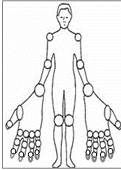 		right PIP II:		yes / no		right PIP III:		yes / no		right PIP IV:		yes / no		right PIP V:		yes / no		right MCP I:		yes / no		right MCP II:		yes / no		right MCP III:		yes / no		right MCP IV:		yes / no		right MCP V:		yes / no		right Wrist:		yes / no		right Elbow:		yes / no		right Shoulder:	yes / no		right Knee:		yes / no		left PIP I:		yes / no		left PIP II:		yes / no		left PIP III:		yes / no		left PIP IV:		yes / no		left PIP V:		yes / no		left MCP I:		yes / no		left MCP II:		yes / no		left MCP III:		yes / no		left MCP IV:		yes / no		left MCP V:		yes / no		left Wrist:		yes / no		left Elbow:		yes / no		left Shoulder:		yes / no		left Knee:		yes / noNumber of tender joints: ……(Data for SDAI, CDAI, DAS28-ESR and DAS28-CRP)Swollen joints:	yes / no	if yes:		right PIP I:		yes / no		right PIP II:		yes / no		right PIP III:		yes / no		right PIP IV:		yes / no		right PIP V:		yes / no		right MCP I:		yes / no		right MCP II:		yes / no		right MCP III:		yes / no		right MCP IV:		yes / no		right MCP V:		yes / no		right Wrist:		yes / no		right Elbow:		yes / no		right Shoulder:	yes / no		right Knee:		yes / no		left PIPI:		yes / no		left PIP II:		yes / no		left PIP III:		yes / no		left PIP IV:		yes / no		left PIP V:		yes / no		left MCP I:		yes / no		left MCP II:		yes / no		left MCP III:		yes / no		left MCP IV:		yes / no		left MCP V:		yes / no		left Wrist:		yes / no		left Elbow:		yes / no		left Shoulder:		yes / no		left Knee:		yes / noNumber of swollen joints: …… (Data for SDAI, CDAI, DAS28-ESR and DAS28-CRP)Limitation of motion: 	yes / noJoint deformities: 	yes / no	if yes: Number of affected joints: ……..Morning stiffness:		yes / no 	if yes:	Morning stiffness duration (min): …….Tenosynovitis: yes / no	if yes: Please specify localization: ……………..Rheumatic nodules: 		yes / no	if yes: Number of rheumatic nodules: ……	Skin lesions: 		yes / noif yes: Digital ischaemia / Cutaneous ulcer / Nail fold infarcts / Purpuras / Palmar erythema / Other: …………Sicca symptoms (dry eyes and/or dry mouth):		yes / noScleritis: 		yes / noEnlarged / palpable lymph nodes: yes / no	if yes: Pleases specify localization:………………Presence of anasarca:			yes  /  noHeadache: 		never / rarely / frequent Dizziness: 		yes / noNeck pain: 		yes / noLung involvement: yes / no	if yes: Dyspnea / Chest pain / Cough / Other: ……………….Gastrointestinal involvement: yes / noif yes: dysphagia / reflux / heartburn / nausea / vomiting / bloating / other: …….. (többszörösen választható)Hepatomegaly: 		yes / noSplenomegaly: 		yes / noStool:	normal / diarrhea / constipation / fatty / putrid / undigested food/bloody/mucus (többszörösen választható)How often: daily once/ daily twice/ more: ………./every second /third day/other…………. (egyszer választható)Urinary disturbances: 		yes / no	if yes: painful urination / haematuria / nycturia / other: ………. (többször választható)Subfebrility/fever: 	yes / no	if yes:	since when:…………………………………temperature: …………… ⁰C (axillary/rectal)Appetite: 		good / retained / bad (egyszer választható)Change in body weight: 		yes / no	if yes:  direction of change: increase / decreasehow long did it take? (weeks):………………………….how much (kg):…………………………………………Widespread Pain Index (WPI)The WPI quantifies the extent of bodily pain on a 0-19 scale by asking patients if they have had pain or tenderness in 19 different body regions in the last 7 days.Left upper region: yes / noif yes: Left jaw / Left shoulder girdle / Left upper arm / Left lower arm (többszörösen választható)Right upper region: yes / no if yes: Right jaw / Right shoulder girdle / Right upper arm / Right lower arm (többszörösen választható)Axial region: yes / noif yes: Neck / Upper back / Lower back / Chest / Abdomen (többszörösen választható)Left lower region: yes / noif yes: Left hip (trochanter) / Left upper leg / Left lower leg (többszörösen választható)Right lower region: yes / noif yes: Right hip (trochanter) / Right upper leg / Right lower leg (többszörösen választható)Affected regions:………… (0-5)WPI score:..........(0-19)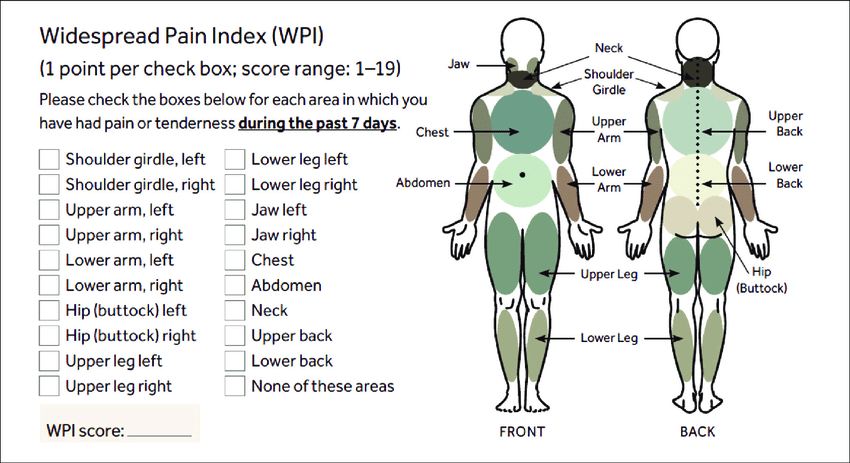 Symptoms severity score (SSS)The SS scale quantifies symptom severity on a 0-12 scale in the past 7 days.Fatigue: yes / no	if yes: slight (1) / moderate (2) / severe (3)Waking unrefreshed: yes / no	if yes: slight (1) / moderate (2) / severe (3)Cognitive symptoms: yes / no	if yes: slight (1) / moderate (2) / severe (3)Headaches: yes (1) / noPain and cramps in the lower abdomen: yes (1) / noDepression: yes (1) / noTotal SSS:........./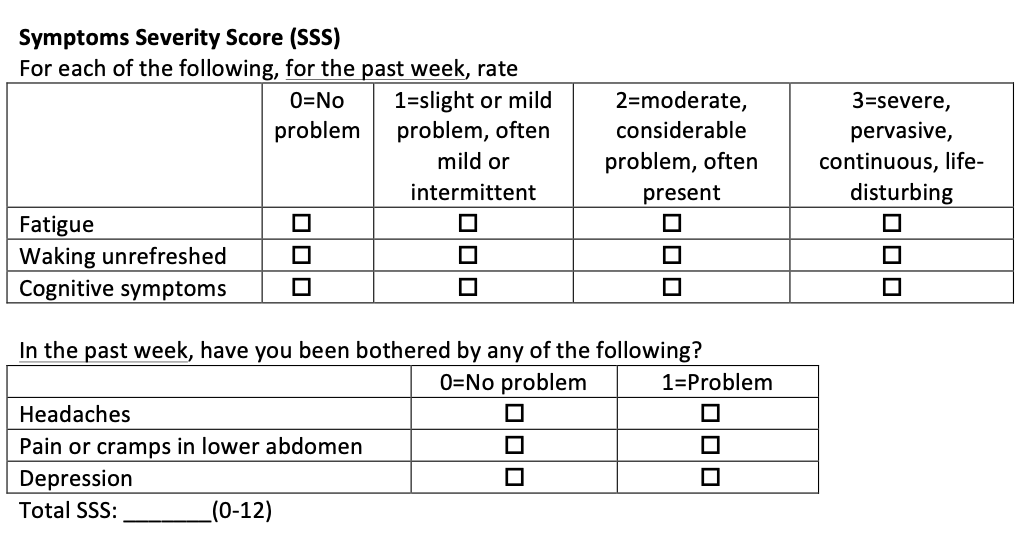 /If 	WPI ≥ 7 and SSS ≥ 5 OR WPI 4-6 and SSS ≥ 9	AND Generalized pain: pain appears in 4/5 regions	AND symptoms present ≥ 3 months 	suggest the diagnosis of fibromyalgia (if no other conditions contributespainDETECTHow would you assess your pain now, at this moment? 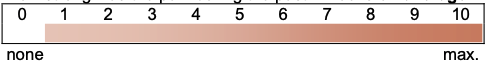 How was the strongest pain during the past 4 weaks? How strong was the pain during the past 4 weeks on average? Do you suffer from a burning sensation (e.g., stinging nettles) in the marked areas? never/ hardly noticed / slightly / moderately / strongly / very strongly(Data for painDETECT Score)Do you have a tingling or prickling sensation in the area of your pain (like crawling ants or electrical tingling)? never/ hardly noticed / slightly / moderately / strongly / very strongly(Data for painDETECT Score)Is light touching (clothing, a blanket) in this area painful? never/ hardly noticed / slightly / moderately / strongly / very strongly(Data for painDETECT Score)Do you have sudden pain attacks in the area of your pain, like electric shocks? never/ hardly noticed / slightly / moderately / strongly / very strongly(Data for painDETECT Score)Is cold or heat (bath water) in this area occasionally painful? never/ hardly noticed / slightly / moderately / strongly / very strongly(Data for painDETECT Score)Do you suffer from a sensation of numbness in the areas that you marked? never/ hardly noticed / slightly / moderately / strongly / very strongl(Data for painDETECT Score)Does slight pressure in this area, e.g., with a finger, trigger pain? never/ hardly noticed / slightly / moderately / strongly / very strongly(Data for painDETECT Score)automatikusan számolt
Total score = (number of never)*0 + (number of hardly noticed)*1 + (number of slightly)*2 + (number of moderately)*3 + (number of strongly)*4 + (number of very strongly) *5 How would you describe the course of your pain?persistent pain with slight fluctuations / persistent pain with pain attacks / pain attacks without pain between them / pain attacks with pain between them(Data for painDETECT Score)automatikusan számoltif marked:persistent pain with slight fluctuations 	Total score + 0persistent pain with pain attacks	Total score – 1pain attacks without pain between them 	Total score + 1pain attacks with pain between them	Total score + 1Does your pain radiate to other regions of your body?  yes/ no	if yes: Pleases specify direction:………………(Data for painDETECT Score) automatikusan számoltif marked yes:	 Total Score + 2painDETECT Final Score .......... (automatikusan számolt a korábbi instrukciók alapján)if painDETECT Final Score is between 0-12 	 neuropathic pain in unlikely (<15 %)if painDETECT Final Score is between 13-18	 Result is ambiguous, however a neuropathic pain component can be present if painDETECT Final Score is between 19-38	 A neuropathic pain component is likely (> 90%) 5. Examinations5.1 Laboratory / immunserology*Date of laboratory examination: ………….. (year/month/day)Hypocomplementaemia:	yes / no Proteinuria (>300mg/dl):	yes / no Haematuria:			yes / noif yes:	renal hematuria / extarenal hematuriaBlood type:		A / B / AB / 0Rh positive / Rh negativeDirect Coombs test:		yes / no	*	if yes:	Date: ………….. (year/month/day)positive / negativeCryoglobulinemia:		yes / no	*	if yes:	Date: ………….. (year/month/day)positive / negativeSerum electrophoresis:	yes / no	*	if yes:	Date: ………….. (year/month/day)Percent of gamma zone (%): …………Paraproteins:	yes / no		if yes:		Percent of paraproteins (%): ………..				Please specify the type of paraproteins: ……………….Immunoglobulins:		yes /no	 	*	if yes:	Date: ………….. (year/month/day)		IgG (g/l):………….IgM (g/l):  ………..IgA (g/l):……….Total IgE (U/ml):………….Immunserology:		yes / noif yes:		ANA:		positive / negative / unknown				if positive or negative:Date: ………….. (year/month/day)ACA:		positive / negative / unknown				if positive or negative:Date: ………….. (year/month/day)Scl-70:		positive / negative / unknown				if positive or negative:Date: ………….. (year/month/day)RNS pol III:	positive / negative / unknown				if positive or negative:Date: ………….. (year/month/day)anti-Pm-Scl:	positive / negative / unknown				if positive or negative:Date: ………….. (year/month/day)anti-Ku:	positive / negative / unknown				if positive or negative:Date: ………….. (year/month/day)anti-Th/To:	positive / negative / unknown				if positive or negative:Date: ………….. (year/month/day)Fibrillarin:	positive / negative / unknown				if positive or negative:Date: ………….. (year/month/day)Ro-52:		positive / negative / unknown				if positive or negative:Date: ………….. (year/month/day)NOR90:	positive / negative / unknown				if positive or negative:Date: ………….. (year/month/day)			Jo-1:		positive / negative / unknown				if positive or negative:Date: ………….. (year/month/day)PL-7:		positive / negative / unknown				if positive or negative:Date: ………….. (year/month/day)PL-12:		positive / negative / unknown				if positive or negative:Date: ………….. (year/month/day)Mi-2:		positive / negative / unknown				if positive or negative:Date: ………….. (year/month/day)			SRP:		positive / negative / unknown				if positive or negative:Date: ………….. (year/month/day)			RIB:		positive / negative / unknown				if positive or negative:Date: ………….. (year/month/day)			AMA-M2 (PDH):		positive / negative / unknown				if positive or negative:Date: ………….. (year/month/day)TIF1y:		positive / negative / unknown				if positive or negative:Date: ………….. (year/month/day)MDA5:		positive / negative / unknown				if positive or negative:Date: ………….. (year/month/day)NXP2:		positive / negative / unknown				if positive or negative:Date: ………….. (year/month/day)SAE1:		positive / negative / unknown				if positive or negative:Date: ………….. (year/month/day)EJ:		positive / negative / unknown				if positive or negative:Date: ………….. (year/month/day)OJ:		positive / negative / unknown				if positive or negative:Date: ………….. (year/month/day)Anti-SSA:	positive / negative / unknown				if positive or negative:Date: ………….. (year/month/day)Anti-SSB:	positive / negative / unknown				if positive or negative:Date: ………….. (year/month/day)Anti-CCP:	positive / negative / unknown				if positive or negative:Date: ………….. (year/month/day)RF: 		positive / negative / unknown				if positive or negative:Date: ………….. (year/month/day)TPO		positive / negative / unknown				if positive or negative:Date: ………….. (year/month/day)TG		positive / negative / unknown				if positive or negative:Date: ………….. (year/month/day)ANCA 	positive / negative / unknown				if positive or negative:Date: ………….. (year/month/day)dsDNS		positive / negative / unknown				if positive or negative:Date: ………….. (year/month/day)M2		positive / negative / unknown				if positive or negative:Date: ………….. (year/month/day)LKM1 	positive / negative / unknown				if positive or negative:Date: ………….. (year/month/day)SLA		positive / negative / unknown				if positive or negative:Date: ………….. (year/month/day)SMA		positive / negative / unknown				if positive or negative:Date: ………….. (year/month/day)Sp100		positive / negative / unknown				if positive or negative:Date: ………….. (year/month/day)Transglutaminase 	positive / negative / unknown				if positive or negative:Date: ………….. (year/month/day)Endomysium 		positive / negative / unknown				if positive or negative:Date: ………….. (year/month/day)Gliadin			positive / negative / unknown				if positive or negative:Date: ………….. (year/month/day)Any other positive autoantibody:	yes / no if yes:		Specify: ………..		Date: ………………(year/month/day)(többször hozzáadható)*Results within 3 months of the time of examination may be accepted.5.2. Imaging techniquesHands and wrists X-ray:		yes / no	if yes, 	Date: ………….. (year/month/day)		Swelling:		yes / no		Erosions:		yes / noSpine X-ray: 			yes/ no	if yes: 	Date: ………….. (year/month/day)		Atlatoaxial subluxation:		yes / no		Superior odontoid migration:		yes / no		Subaxial subluxations: 	yes / noJoint ultrasound:		yes / noif yes: 	Date: ………….. (year/month/day)Swelling:		yes / no		Erosions:		yes / noMRI:		yes / noif yes: 	Date: ………….. (year/month/day)Swelling:		yes / no		Erosions:		yes / noLung X-ray*:		yes / no* 	if yes,	Date: ………….. (year/month/day)		Any fibrosis:		yes / no			if yes: 		Basal fibrosis:		yes / no 					Diffuse fibrosis:	yes / no *Results within 3 months of the time of examination may be accepted.Lung HRCT*:		yes / no *	if yes,	Date: ………….. (year/month/day)*Results within 6 months of the time of examination may be accepted.5.3. Cardiovascular examinationElectrocardiography*:		yes / no	*	if yes:	Date: ………….. (year/month/day) Rhythm: Sinus rhythm/ Atrial fibrillation/ Atrial flutter/ Atrial paced/ AV paced / Other		Atrioventricular block: 1st degree/ 2nd degree/ 3rd degree/ noBundle branch block: No/ Incomplete RBBB/ RBBB/ Incomplete LBBB/ LBBB/otherSyncope secondary to conduction blocks: yes / no		Arrythmias requiring therapy:	yes / no		Atrial arrhythmias requiring electric cardioversion:	yes  /  no		Syncope secondary to conduction blocks: yes / no		Right axis deviation:			yes / no 		Ventricular arrhythmias:		yes / no 		Atrial arrhythmias:		yes / no 		* Current hospitalization or outpatient visitHolter-ECG*:			yes / no	*	if yes,	Date: ………….. (year/month/day)maximum / minimum / average heart rateAsystolia longer than 2 sec:		yes / noIschemic period:			yes / noArrhythmias:				yes / no			if yes:		ventricular / supraventricularTotal number of premature atrial complexes: ………..Total premature ventricular complexes: ………..*Results within 3 months of the time of examination may be accepted.Pacemaker:		yes /noIf Yes: Type: Temporary / permanentDate:.................................Reason for pacemaker: Bradyarrhythmia / Treatment of left ventricular outflow tract obstruction / Cardiac resynchronisation therapy / Sudden cardiac death / AV block / OtherType of pacemaker: AAI / VVI / DDD / ICD / CRT-P / CRT-D / CCMCoronarography:				yes / no	*	if yes:	Date: ………….. (year/month/day)		Significant stenosis:		yes / no			if yes:	LM / LAD / LCX / RCA		Stent implantation:		yes / no			if yes:		number of stents: 1 / 2 / 3		Indication for surgery intervention:	yes / noExercise electrocardiogram:		yes / no	*	if yes:	Date: ………….. (year/month/day)		Ischemic event:		yes / noCarotid ultrasonography:			yes / no	*	if yes:	Date: ………….. (year/month/day)		Atherosclerotic plaque:	yes / noSignificant stenosis:		yes /no6. Current therapyPrednisolone /methylprednisolone:			yes / noif yes:	dose (mg/day): …………. 	start date: ………….. (year/month/day)		stop date: ………….. (year/month/day) NSAID: 		yes / noif yes: aspirin / ibuprofen / dexketoprofen / naproxen / indomethacin /	 diclofenac / aceclofenac / piroxicam / meloxicam / mefenamic acid / niflumic acid / aminophenazon / nimesulid / celecoxib /etoricoxib / other (többször választható)if aspirin: 	occasionally / regularly				daily / weekly				if daily: dose/ day:……..mg				if weekly: dose/week:……..mgif ibuprofen: 	occasionally / regularly				daily / weekly				if daily: dose/ day:……..mg				if weekly: dose/week:……..mgif dexketoprofen:	occasionally / regularly				daily / weekly				if daily: dose/ day:…….. mg				if weekly: dose/week:…….. mgif naproxen: occasionally / regularly				daily / weekly				if daily: dose/ day:…….. mg				if weekly: dose/week:…….. mgif indomethacin: occasionally / regularly				daily / weekly				if daily: dose/ day:…….. mg				if weekly: dose/week:…….. mgif diclofenac: occasionally / regularly				daily / weekly				if daily: dose/ day:…….. mg				if weekly: dose/week:…….. mgif aceclofenac: occasionally / regularly				daily / weekly				if daily: dose/ day:…….. mg				if weekly: dose/week:…….. mgif piroxicam: occasionally / regularly				daily / weekly				if daily: dose/ day:…….. mg				if weekly: dose/week:…….. mgif meloxicam: occasionally / regularly				daily / weekly				if daily: dose/ day:…….. mg				if weekly: dose/week:…….. mgif mefenamic acid: occasionally / regularly				daily / weekly				if daily: dose/ day:…….. mg				if weekly: dose/week:…….. mgif niflumic acid: occasionally / regularly				daily / weekly				if daily: dose/ day:…….. mg				if weekly: dose/week:…….. mgif nimesulid: occasionally / regularly				daily / weekly				if daily: dose/ day:…….. mg				if weekly: dose/week:……..mg if celecoxib: occasionally / regularly				daily / weekly				if daily: dose/ day:…….. mg				if weekly: dose/week:…….. mgif etoricoxib: occasionally / regularly				daily / weekly				if daily: dose/ day:…….. mg				if weekly: dose/week:…….. mgif other:  	please specify:……………….				daily / weekly				if daily: dose/ day:…….. mg				if weekly: dose/week:…….. mg (többször hozzáadható)Paracetamol: 		yes / noif yes: 	occasionally / regularly		daily: 		yes / noweekly	:	yes / no Tramadol:	yes / noif yes: 	occasionally / regularly		daily: 		yes / noweekly	:	yes / no Methotrexate:			yes / no    if yes:	dose (mg/week): …………. 	start date: ………….. (year/month/day)	stop date: ………….. (year/month/day)route of administration:	oral / subcutaneous / intravenous / intramuscularSulfasalazine:	yes / no if yes:	dose (g/day): …………. 	start date: ………….. (year/month/day)	stop date: ………….. (year/month/day)route of administration:	oral / subcutaneous / intravenous / intramuscularLeflunomide: 		yes / no if yes:	dose (g/day): …………. 	start date: ………….. (year/month/day)	stop date: ………….. (year/month/day)route of administration:	oral / subcutaneous / intravenous / intramuscularCyclophosphamide:		yes / no    if yes:	dose (mg/administration): …………. 	start date: ………….. (year/month/day)	stop date: ………….. (year/month/day)route of administration:	oral / subcutaneous / intravenous / intramuscularCyclosporin A:			yes / no    if yes:	dose (mg/day): …………. 	start date: ………….. (year/month/day)	stop date: ………….. (year/month/day)route of administration:	oral / subcutaneous / intravenous / intramuscularAzathioprine:			yes / no    if yes:	dose (mg/day): …………. 	start date: ………….. (year/month/day)	stop date: ………….. (year/month/day)route of administration:	oral / subcutaneous / intravenous / intramuscularAntimalarials (Chloroquine, hydroxychloroquine):		yes / no    if yes:	dose (mg/day): …………. 	start date: ………….. (year/month/day)	stop date: ………….. (year/month/day)TNF alpha antagonist:	yes / no	if yes: adalimumab / golimumab / etanercept / certolizumab pegol / infliximab / otherif adalimumab: dose:.........................			unit:..........................			frequency: daily/every other day/weekly/monthly/Other:....................if yes golimumab: dose:.........................			unit:..........................			frequency: daily/every other day/weekly/monthly/Other:....................if etanercept: dose:.........................			unit:..........................			frequency: daily/every other day/weekly/monthly/Other:....................if certolizumab pegol: dose:.........................			unit:..........................			frequency: daily/every other day/weekly/monthly/Other:....................if infliximab: dose:.........................			unit:..........................			frequency: daily/every other day/weekly/monthly/Other:....................Rituximab:			yes / no   if yes: 	dose:.........................			unit:..........................			frequency: daily/every other day/weekly/monthly/Other:....................IL-6R inhibitor:		yes / no	if yes: tocilizumab / sarilumab / other if tocilizumab:dose:.........................			unit:..........................			frequency: daily/every other day/weekly/monthly/Other:....................if sarilumab:		 dose:.........................			unit:..........................			frequency: daily/every other day/weekly/monthly/Other:....................JAK inhibitor:		yes / no	if yes: tofacitinib / baricitinib / upadacitinib /filgotinibif Tofacitinib:		dose:.........................			unit:..........................			frequency: daily/every other day/weekly/monthly/Other:....................if Baricitinib		dose:.........................			unit:..........................			frequency: daily/every other day/weekly/monthly/Other:....................if Upadacitinib	dose:.........................			unit:..........................			frequency: daily/every other day/weekly/monthly/Other:....................if Filgotinib	dose:.........................			unit:..........................			frequency: daily/every other day/weekly/monthly/Other:....................Abatacept:	yes / no		if yes :		dose:.........................			unit:..........................			frequency: daily/every other day/weekly/monthly/Other:....................Antidepressants: 		yes / noif yes: SSRI / SNRI / tricyclic antidepressant / other 	if SSRI:	fluoxetine / paroxetine / sertraline / citalopram / escitalopram / fluvoxamine / otherif SNRI: 	venlafaxine / duloxetine / desvenlafaxine / otherif tricyclic antidepressants: 	nortriptyline / desipramine / amitriptyline / clomipramine / imipramine / otherif other: 	mirtazapine /trazodone / nefazodone /bupropion / vortioxetine / varenicline / otherBenzodiazepines: 		yes / no	if yes: alprazolam / lorazepam / diazepam / clonazepam / otherBenzodiazepine-like substances (Z-drugs):		yes / no	if yes: zolpidem / zaleplonMelatonin agonists: 		yes / noOther sedative-hypnotic drugs: 		yes / no	if yes: please specify: …………………………Anticonvulsants: 		yes /no	if yes: gabapentin / pregabalin / carbamazepine / other:……………….Ca channel blockers:	yes / no    Pentoxyphyllin:		yes / no   ACE inhibitors:		yes / no    Angiotensin II receptor blockers (ARBs):		yes / noProton pump inhibitors:	yes / no    H2 receptor blockers:	yes / noProkinetics:			yes / no    Diuretics:			yes / no    Anti-platelet agent:		yes / no    Anticoagulants: 		yes / noVitamin-D:			yes / no    Calcium:			yes / no   Thyroid hormone substitution: 	yes /noBronchodilator treatment:	yes / noAntidiabetic treatment: yes / no	if yes: pleases specify: …………Other: 	yes / no 	if yes:	please specify:………………….7. EpicrisisMultidisciplinary team discussion:		yes / noif yes: team: cardiologist / pulmonologist / dermatologist/  ophtalmologist/  radiologist/ gastroenterologist/ orthopedist/ other field / (TV)	decision: conservative therapy / surgery Type of dischargeTo home/To another inpatient ward/ The patient died/ other	if died: 	date:……			Did it happen due to their primary illness? 		yes / noPlanned next intervention:  date (dd/mm/yyyy):	………./………./……….
Comments:.................File uploadSDAIDisease Severity≤3.3Remission>3.3-11.0Low>11.0-26.0Moderate>26.0HighCDAI Score RangeDisease Severity≤ 2.8Remission> 2.8 - 10.0Low> 10.0 - 22.0Moderate> 22.0HighDAS28 Score RangeDisease Severity< 2.6Remission≥ 2.6 - < 3.2Low≥ 3.2 - ≤ 5.1Moderate> 5.1Higherythrocyte sedimentation rate (mm/h)CRP (mg/l)Blood: yes/noWBC count (G/l)RBC count (T/l)Haemoglobin (g/l)Haematocrit (%)MCV Platelet count (G/l)Ions: yes/noSodium (mmol/l)Potassium (mmol/l)Calcium (mmol/l)Magnesium (mmol/l)Phosphate (mmol/l)Chloride (mmol/l)Iron (umol/l)Pancreas: yes/noGlucose (mmol/l)Amylase (U/l)Lipase (U/l)Renal functions: yes/noUrea nitrogen (Karbamid) (mmol/l)Creatinine (umol/l)eGFRLiver functions: yes/noTotal bilirubin (umol/l)Direct/conjugated bilirubin (umol/l)Indirect bilirubin (umol/l)ASAT/GOT (U/l)ALAT/GPT (U/l)Gamma GT (U/l)Alkaline phosphatase (U/l)Lactate dehydrogenase LDH (U/l)Protrombin (%)Protrombin INRMetabolism: yes/noCholesterol (mmol/l) HDL cholesterol (mmol/l)Triglycerides (mmol/l)Uric acid (umol/l)TSH (mU/l)lHgbA1C (%)Proteins: yes/noTotal protein (g/l)Albumin (g/l)Fibrinogen (g/l)C3 (g/l)C4 (g/l)Other: yes/no